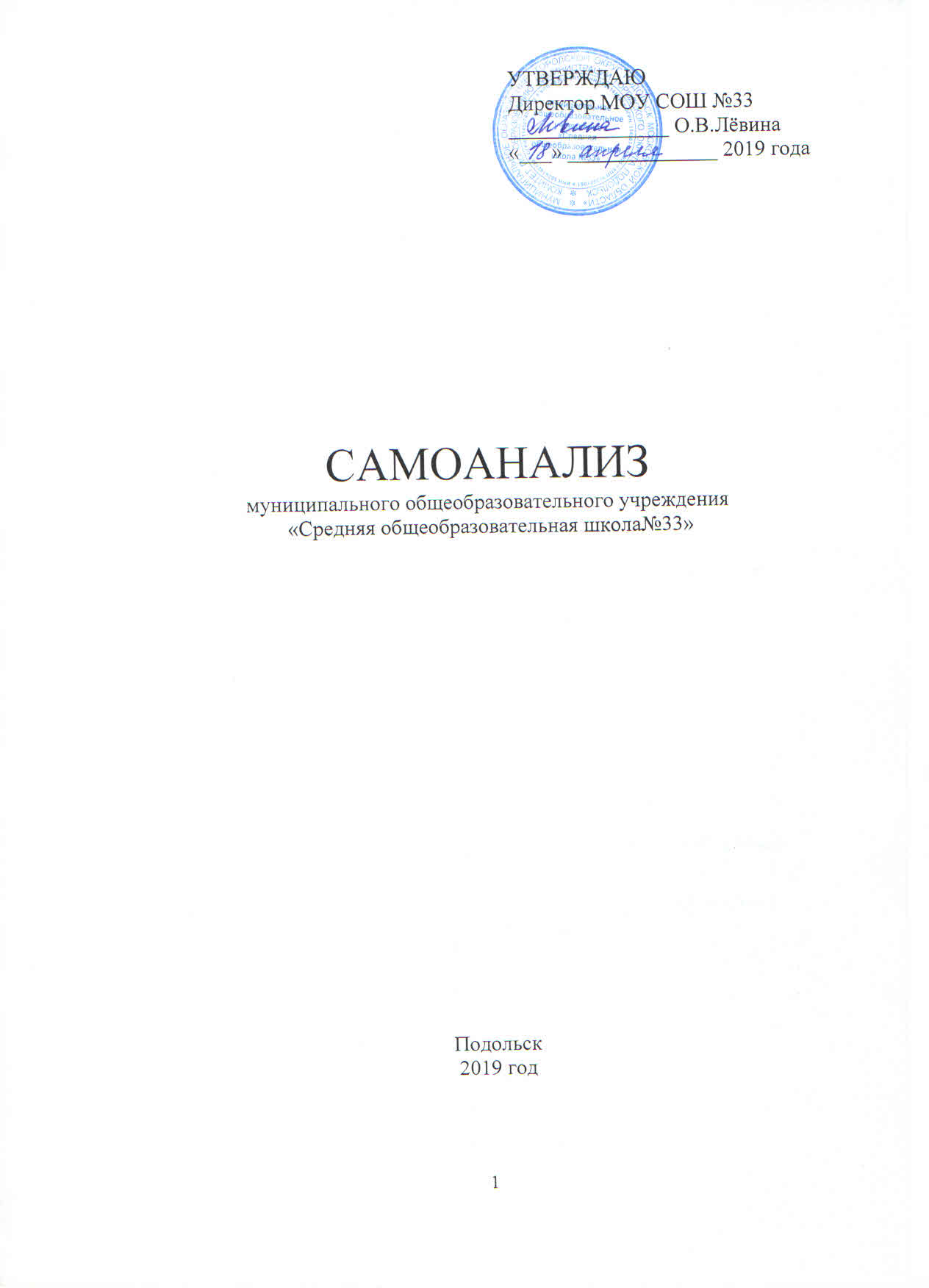 ОБЩИЕ СВЕДЕНИЯ ОБ ОБЩЕОБРАЗОВАТЕЛЬНОЙ ОРГАНИЗАЦИИ Полное наименование общеобразовательной организации в соответствии с Уставом, и сокращенное (при наличии) наименование. Место нахождения общеобразовательной организации: Место осуществления образовательной деятельности: (при наличии нескольких площадок, на которых ведется образовательная деятельность, указать все адреса) Учредители (название организации и/или Ф.И.О. физического лица, адрес, телефон) Директор образовательной организации (Ф.И.О. полностью) Заместители директора ОУ по направлениям (Ф.И.О. полностью)  Контингент обучающихся, и его структура на 31.12.2018 г. II. ОРГАНИЗАЦИОННО-ПРАВОВОЕ ОБЕСПЕЧЕНИЕУстав общеобразовательной организации:       дата регистрации: 18 июля 2014 года   Свидетельство о постановке на учет в налоговом органе        ОГРН: 1145074008925 ИНН 5036142128Свидетельство о постановке на учет в налоговом органе: серия    50 № 013541922   дата регистрации: 18 июля .Лицензия на осуществление образовательной деятельности:регистрационный № 72124    Свидетельство о государственной аккредитации (действующее): III. ОРГАНИЗАЦИЯ ОБРАЗОВАТЕЛЬНОЙ ДЕЯТЕЛЬНОСТИ Режим занятий:1.1. 5 – дневная неделя     1-11 классы, 1.2. Сменность занятий:        1 смена: 1-11 классы1.3. Начало занятий I-й смены: 8 час 30 мин                     Окончание занятий I-й смены: 15 час 05 мин1.4. Продолжительность урока:       в 1-х классах ступенчатый режим       во 2-4 классах 45 (мин.), в 5-11 классах 45 (мин.)Учебная нагрузка: Структура классов:V. РЕЗУЛЬТАТЫ ОСВОЕНИЯ ОСНОВНЫХ ОБРАЗОВАТЕЛЬНЫХ ПРОГРАММ5.1 Положительные результаты итоговой аттестации в течение 2017 - 2018 учебного года 5.2. Итоги обучения выпускников 4 классов по общеобразовательной программе начального общего образования в течение 2017 - 2018 учебного года5.3. Итоги обучения выпускников 9 классов по общеобразовательной программе основного общего образования в течение 2017 - 2018 учебного года5.4 Сведения об участии выпускников 9-х классов в государственной итоговой аттестации5.5. Итоги обучения выпускников 11 классов по общеобразовательной программе среднего общего образования за последние 3 года:5.6. Сведения об участии выпускников в ЕГЭ5.7. Сведения об участии обучающихся в олимпиадах и конкурсахВсероссийская олимпиада школьников. УчастникиВсероссийская олимпиада школьников. ПобедителиВсероссийская олимпиада школьников. ПризерыVI. КАДРОВОЕ ОБЕСПЕЧЕНИЕ РЕАЛИЗАЦИИ ОСНОВНЫХ ОБРАЗОВАТЕЛЬНЫХ ПРОГРАММ6.1 Характеристика учительских кадров:6.2 Характеристика административно-управленческого персонала6.3 Сведения о специалистах психолого-медико-социального сопровожденияVII. ИНФОРМАЦИОННО-ТЕХНИЧЕСКОЕ ОСНАЩЕНИЕ7.1 Характеристика информационно-технического оснащения7.2. Наличие оснащённых специализированных кабинетов Сведения о реализации образовательной программы размещены на сайте образовательного учреждения: (адрес сайта) __sch-33.ru_____________________________  Муниципальное общеобразовательное учреждение «Средняя общеобразовательная школа №33»142100, Московская область, г. Подольск, ул. Тепличная, д.4Телефон8(4967)56-51-35Факс8(4967)56-51-34e-mailschool_33@bk.ruСайтsch-33.ru8(4967)56-51-34school_33@bk.ruМуниципальное образование «Городской округ Подольск» Московской области. Органом, осуществляющим функции и полномочия учредителя Учреждения, является Комитет по образованию Администрации г. Подольска: 142100, Московская область, г. Подольск, ул. Веллинга, д. 3.  тел. 8(4967)63-74-44.Лёвина Ольга ВладимировнаСтульникова Любовь Викторовна – заместитель директора по УВРБакирова Алла Вафимовна - заместитель директора по УВР Кравцова Валерия Анатольевна - заместитель директора по ВРКарташов Андрей Леонидович - заместитель директора по безопасностиТрифонов Евгений Михайлович – заместитель директора по АХЧклассыкол-во классовиз них с дополнительной (расширенной, углубленной, профильной) подготовкой кол-во обучающихсяиз них с дополнительной (расширенной, углубленной, профильной) подготовкой14-111-24-129-35-138-46-160-Всего в начальной школе19-538-53-86-63-68-73-71-83-85-92-57-Всего в основной школе14-367-1012626111-18-Всего в старшей школе2-44-ИТОГО по ОУ35-949-Реализуемые образовательные программыСерия, №Дата выдачиНачальное общее образованиеОсновное общее образованиеСреднее общее образованиеДополнительное образование детей и взрослыхсерия 50 Л 01    № 0004004          03 октября СерияНомер Дата выдачиСрок окончания50А01000074021.04.2015 21.04.2027классыНачальное общее образованиеНачальное общее образованиеНачальное общее образованиеНачальное общее образованиеОсновное общее образованиеОсновное общее образованиеОсновное общее образованиеОсновное общее образованиеОсновное общее образованиеСреднее общее образованиеСреднее общее образованиеклассы1234567891011Общеобразовательные классы2123232329303233333434Структура классовКоличество классов по уровням образованияКоличество классов по уровням образованияКоличество классов по уровням образованияКоличество классов по уровням образованияКоличество классов по уровням образованияКоличество классов по уровням образованияКоличество классов по уровням образованияКоличество классов по уровням образованияКоличество классов по уровням образованияКоличество классов по уровням образованияКоличество классов по уровням образованияСтруктура классовНачальное общее образованиеНачальное общее образованиеНачальное общее образованиеНачальное общее образованиеОсновное общее образованиеОсновное общее образованиеОсновное общее образованиеОсновное общее образованиеОсновное общее образованиеСреднее общее образованиеСреднее общее образованиеВсего классов1234567891011Общеобразовательные классы445633332112017 – 2018уч. год% выпускниковНачальное общее образование100%Основное общее образование99,7%Среднее общее образование100%2017-2018   уч. год2017-2018   уч. годобуч-ся%Количество выпускников 4-х кл. на начало учебного года86Количество выпускников 4-х кл. на конец учебного года83Из них: переведены в 5 класс83100%награждены похвальным листом1417%окончили на “ и “ и «5»4149%оставлено на повторное обучение по результатам промежуточной аттестации00%2017-2018 уч. год2017-2018 уч. годобуч-ся%Количество выпускников на начало учебного года52Количество выпускников на конец учебного года52Из них: допущено к государственной (итоговой) аттестации 52100%не допущено к государственной (итоговой) аттестации00%окончили 9 классов52100%получили аттестат об основном общем образовании с отличием12%  награждены похвальной грамотой12%окончили на “ и “ и «5»1937%оставлено на повторное обучение по результатам государственной (итоговой) аттестации00%окончили школу со справкой00%Предметы2017 – 2018 уч. год2017 – 2018 уч. годДоля выпускников, принявших участие в ГИА (%)Доля выпускников, положительно справившихся (% от принявших участие)Русский язык100%85%Математика 100%87%Обществознание 67%77%Информатика58%83%Биология 17%63%Английский язык13%71%Химия10%60%История4%50%2017-2018 уч. год2017-2018 уч. годобуч-ся%Количество выпускников на начало учебного года23Количество выпускников на конец учебного года23Из них: допущено к государственной (итоговой) аттестации 23100%не допущено к государственной (итоговой) аттестации00%Окончили11 классов23100%получили аттестат о среднем общем образовании с отличием14%  награждены похвальной грамотой14%окончили на “ и “ и «5»939%окончили школу со справкой00%Предметы2017 – 2018 уч. год 2017 – 2018 уч. год Доля выпускников, принявших участие в ЕГЭ (%)Доля выпускников, положительно справившихся (% от сдававших)Русский язык100%78%Математика (база)100%83%Математика (профиль)52%92%Обществознание48%91%Информатика30%86%Английский язык22%100%Литература13%100%История13%100%Название конкурсаКол-во участниковМеждународный конкурс "КИТ"162Международный конкурс "Леонардо"16Международный конкурс "Русский медвежонок"249Международный конкурс "Бритиш Бульдог"53Международный конкурс "Кенгуру"110Научно-практическая конференция «Шаг в науку»7Научно-практическая конференция проектных и исследовательских работ «Открытие»4Международный конкурс "ЧиП"38Международные дистанционные олимпиады проекта "Инфоурок"15Международный конкурс «Пегас»62Международный конкурс «Зимние олимпийские игры»27Международный конкурс «Золотое руно»5Международный конкурс «Политоринг»5Международный конкурс «Мир сказок»5Международный конкурс «Астра»129Международная оn – line олимпиада «Фоксфорд»10Школьный этапШкольный этапШкольный этапШкольный этапШкольный этапШкольный этапШкольный этапШкольный этапКласс5 класс6 класс7 класс8 класс9 класс10 класс11 классКол-во участников7970981251115335Муниципальный этапМуниципальный этапМуниципальный этапМуниципальный этапМуниципальный этапМуниципальный этапМуниципальный этапМуниципальный этапКласс5 класс6 класс7 класс8 класс9 класс10 класс11 классКол-во участников0292431116Региональный этапРегиональный этапРегиональный этапРегиональный этапРегиональный этапРегиональный этапРегиональный этапРегиональный этапКласс5 класс6 класс7 класс8 класс9 класс10 класс11 классКол-во участников0000300Школьный этапШкольный этапШкольный этапШкольный этапШкольный этапШкольный этапШкольный этапШкольный этапКласс5 класс6 класс7 класс8 класс9 класс10 класс11 классКол-во победителей1010102115105Школьный этапШкольный этапШкольный этапШкольный этапШкольный этапШкольный этапШкольный этапШкольный этапКласс5 класс6 класс7 класс8 класс9 класс10 класс11 классКол-во призеров12182032321010Муниципальный этапМуниципальный этапМуниципальный этапМуниципальный этапМуниципальный этапМуниципальный этапМуниципальный этапМуниципальный этапКласс5 класс6 класс7 класс8 класс9 класс10 класс11 классКол-во призеров0103310Региональный этапРегиональный этапРегиональный этапРегиональный этапРегиональный этапРегиональный этапРегиональный этапРегиональный этапКласс5 класс6 класс7 класс8 класс9 класс10 класс11 классКол-во призеров0000100ПоказателиПоказатели ОУПоказатели ОУПоказателиКол-во%Общее количество работников ОУ69Всего учителей (физических лиц, без учителей в декретном отпуске)43100%Учителя внешние совместители00Учителя с высшим образованием из них3581с высшим педагогическим3274с высшим (не педагогическим), прошедших переподготовку30с высшим (не педагогическим), прошедших курсы повышения квалификации по профилю деятельности00Учителя, прошедшие курсы повышения квалификации за последние 5 лет (физических лиц)из них:3786учителя, прошедшие курсовую подготовку по содержанию и методике преподаваемого предмета3581Учителя, аттестованные на квалификационные категории (всего)в том числе:1126высшая категория86первая категория317Кол-воАдминистративно-управленческий персонал (физические лица) 6Административно-управленческий персонал (штатные единицы)6,5Административно-управленческий персонал, имеющий специальное образование (менеджмент)3Директор ОУ имеет специальное образование (менеджмент)даАдминистративно-управленческий персонал, получивший или повысивший квалификацию в области менеджмента за последние 5 лет (физические лица)3Административно-управленческий персонал, ведущий учебные часы5Учителя, имеющие внутреннее совмещение по административно-управленческой должности (физических лиц)0Кол-воПедагоги - психологи 1Учителя - логопеды1Учителя - дефектологинетСоциальные педагоги1Педагоги дополнительного образования 1ПоказателиПоказатели школыОбеспеченность обучающихся учебной литературой (%)100Количество компьютеров, применяемых в учебном процессе121Количество обучающихся на 1 компьютер, применяемый в учебном процессе7Наличие библиотеки/информационно-библиотечного центра (указать)библиотекаНаличие медиатеки (есть/нет)естьВозможность пользования сетью Интернет обучающимися (да/ нет)даКоличество АРМ (автоматизированное рабочее место) учителя42Кол-во компьютеров, применяемых в управлении10Наличие АРМ (автоматизированное рабочее место) администратора6Возможность пользования сетью Интернет педагогами (да/нет)даНаличие сайта (да/ нет)даСоздание условий для обеспечения обучающихся питанием (да/нет)даОбеспеченность обучающихся медицинским обслуживанием (да/ нет)даКол-воКабинет математики2Кабинет физики1Кабинет химии1Кабинет биологии1Кабинет информатики2Кабинет русского языка и литературы3Кабинет истории и обществознания1Кабинет географии1Кабинет ОБЖ1Кабинет кулинарии 1Кабинет начальных классов 19Кабинет иностранного языка4Другие (указать): Психолога                               Логопеда                                Стоматологический                                Кабинет врача                                Информационный центр 11110Мастерская по обработке древесины1Мастерская по обработке металла1Мастерская по обработке ткани1Кабинет изобразительного искусства0Кабинет музыки 1Спортивный зал2Кабинет ГПД5Актовый зал1Библиотека1Директор       Лёвина О.В.подписьподписьподписьФ.И.О.М. п.М. п.М. п.